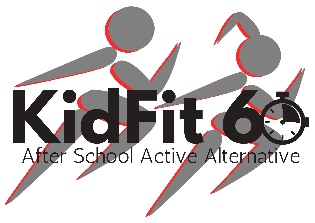                            KidFit 60 Summer Registration Form*Located at Vince Leah Recreation Center*Student Information (please print clearly)Legal Last Name: ___________________________	Date of Birth: _______________________First Name: ________________________________	Gender: ____________________________Legal Custody (if applicable) 	o Joint  o Mother  o FatherSchool: ____________________________________ Grade: _______ Age: _________Sports Interests: ______________________________________________________________________________Program Choice: (Circle One)   July & Aug ($500/month) 	July Only ($550/month)	August Only ($550/month)Hours: 8:00 am – 4:30 pm KidFit 60 requests your permission / consent for the following items – please select your preference in each box, and sign and date at the bottom of the page to acknowledge all chosen preferences.Information is to be completed by the child’s parent / guardian. Once completed, registration forms can be emailed to kidfit60@gmail.com A non-refundable deposit fee of $100.00 must accompany the registration form to secure your spot. Fee will be applied to the monthly fee. (E-transfer to kidfit60payments@gmail.com)Student AddressStreet Name & Number: __________________________________ Postal Code: ___________Home Phone: ______________________________	o UnlistedStudent Pick-Up List (please provide a list of all people who have permission to pick up your child from the program)___________________________________   	_________________________________ ___________________________________	                _________________________________ ___________________________________      	 _________________________________Parent / Guardian #1   Student Lives With oRelationship: __________________________Last Name: __________________________First Name: __________________________Address (if different from student):  ______________________________________________________________Postal Code: ___________  Work Phone: _____________Ext./Dept. ______Cell Phone: __________________Email: _______________________________Employer: __________________________________Parent / Guardian #1    Student Lives With oRelationship: __________________________Last Name: __________________________First Name: __________________________Address (if different from student):  ______________________________________________________________Postal Code: ___________  Work Phone: _____________Ext./Dept. ______Cell Phone: __________________Email: _______________________________Employer: ___________________________________Emergency Contact (if parent cannot be reached)               Last Name: ___________________________First Name: ___________________________Address: ______________________________________________________________________________Cell Phone: ___________________________Email: ____________________________________Medical Information Allergies / Health Concerns: _______________________________________________________________________________________________________________Manitoba Health #: ________________ Personal Health #: ____________________Parent / Guardian Comments: Photographs, Videos, and Interviewso I give my consent to the KidFit 60 program to take photographs, videos, and / or conduct an interview with my child for use in program advertisement.O I do not give my consent to the KidFit 60 program to take photographs, videos, and / or conduct an interview with my child for use in program advertisement.Walking Field Tripso I give my consent for my child to participate in walking field trips within the community.o I do not give my consent for my child to participate in walking field trips within the community.Accident Liabilityo I release KidFit 60 after school program and individual staff from any liability in case of any accidents during activities related to the program as long as standard safety procedures have been followed.Signature of Parent / Guardian: ________________________________________ Transportation Accident Liabilityo I release KidFit 60 after school program and individual staff from any liability in case of any accidents during transportation as long as standard safety procedures have been followed and safe driving practices have been taken.Signature of Parent / Guardian: ________________________________________  PaymentsI am aware of the monthly cost, and registration deposit fee and payment schedule for the KidFit 60 program that I have chosen. I understand that I am responsible for making all payments for the KidFit 60 program by the stated due date and that failure to provide payment will result in suspension of program services.Signature of Parent / Guardian: ________________________________________  Refunds I am aware of and understand that KidFit 60 is a monthly charge program and that there are no refunds for days missed due to illness or vacations.*The $100 deposit is non-refundable*Signature of Parent / Guardian: ________________________________________  Date: _____________________________    Signature: _______________________________